ҠАРАР                                                                           поСТАНОВЛЕНИЕ    03 марта  2020 й.                                                   № 11а                                         03 марта  2020 г.Об утверждении положения о порядке расходования средств резервного фонда Администрации сельского поселения Сейтяковский  сельсовет муниципального района Балтачевский  район Республики БашкортостанВ соответствии со статьей 81 Бюджетного кодекса Российской Федерации и статьей 24 Закона Республики Башкортостан «О бюджетном процессе в Республике Башкортостан» администрация сельского поселения Сейтяковский  сельсовет муниципального района Балтачевский  район Республики Башкортостанпостановляет:1. Утвердить прилагаемый Порядок использования бюджетных ассигнований резервного фонда администрации сельского поселения Сейтяковский  сельсовет муниципального района Балтачевский  район Республики Башкортостан.2. Централизованной бухгалтерии  сельских поселений МР Балтачевский район РБ обеспечить финансирование расходов из резервного фонда Администрации в соответствии с Положением, утвержденным настоящим постановлением и распоряжениями администрации сельского поселения о выделении средств из резервного фонда.3. Обнародовать данное постановление  на информационном стенде в здании администрации сельского поселения Сейтяковский сельсовет муниципального района Балтачевский район Республики Башкортостан и разместить на официальном сайте администрации.4. Контроль за использованием средств резервного фонда Администрации осуществляется Советом сельского поселения.Глава сельского поселенияСейтяковский сельсовет:		 		                                              Э.С.Фаюршина  Приложение    	к постановлению Администрации сельского             поселения                     Сейтяковский сельсовет муниципального района Балтачевский района Республики Башкортостан от «03» марта  2020 года № 11аПоложениео порядке расходования средств резервного фонда администрациисельского поселения Сейтяковский сельсовет муниципального района Балтачевский  район Республики БашкортостанОбщие положенияНастоящее Положение разработано в соответствии со статьей 81 Бюджетного кодекса Российской Федерации и определяет порядок  расходования средств резервного фонда Администрации сельского поселения Сейтяковский сельсовет муниципального района Балтачевский  район Республики Башкортостан.Задачи и целиРезервный фонд Администрации сельского поселения Сейтяковский сельсовет муниципального района Балтачевский  район Республики Башкортостан (далее - резервный фонд) создается с целью финансирования непредвиденных расходов и мероприятий поселенческого значения, незапланированных бюджетом на соответствующий финансовый год и плановый период, но входящих в обязанности и компетенцию Администрации сельского поселения Сейтяковский сельсовет, в том числе на:- проведения аварийно-восстановительных работ по ликвидации последствий стихийных бедствий и других чрезвычайных ситуаций, имевших место в текущем финансовом году; - поддержки общественных организаций и объединений;- проведения мероприятий местного значения;- оказания разовой материальной помощи гражданам;- других мероприятий и расходов, относящихся к полномочиям органов местного самоуправления Сельского поселения Сейтяковский сельсовет.Порядок формирования средств резервного фондаРезервный фонд формируется за счет собственных (налоговых и неналоговых) доходов бюджета сельского поселения.Размер резервного фонда устанавливается решением Совета сельского поселения Сейтяковский сельсовет на соответствующий финансовый год и плановый период  и не может превышать 1 процента общего объема расходов.Резервный фонд указывается в расходной части бюджета как предельная сумма, которая может быть израсходована по мере необходимости. Размер резервного фонда может изменяться в течение года при внесении соответствующих изменений в бюджет сельского поселения.Введение механизма сокращения бюджетных ассигнований по расходам бюджета поселения распространяется и на размер резервного фонда.Порядок расходования средств резервного фондаВ случае возникновения на территории сельского поселения Сейтяковский сельсовет непредвиденных расходов, связанных с необходимостью выделения средств из резервного фонда сельского поселения, юридические и физические лица (далее – заявители) в письменной форме обращаются к главе Сельского поселения Сейтяковский сельсовет с просьбой о выделении средств из резервного фонда Администрации Сельского поселения Сейтяковский сельсовет по роду деятельности которого выделяются средства из резервного фонда, представляет в централизованную бухгалтерию документы с обоснованием необходимости выделения запрашиваемых средств и указанием их размера. Средства резервного фонда предоставляются на безвозвратной и безвозмездной основе в пределах размера резервного фонда, утвержденного решением Совета сельского поселения Сейтяковский сельсовет на соответствующий финансовый год и плановый период.Основанием для предоставления средств резервного фонда является распоряжение Администрации сельского поселения Сейтяковский сельсовет, в котором указываются: получатель средств, размер предоставляемых средств, цели осуществления расходов и источник предоставления средств – резервный фонд, должностное лицо, ответственное за осуществление контроля за использованием предоставленных средств резервного фонда.Основанием для подготовки проекта распоряжения о выделении денежных средств из резервного фонда является соответствующее поручение главы сельского поселения Сейтяковский сельсовет централизованной бухгалтерии сельских поселений МР Балтачевский район РБ в течение 5 дней после получения соответствующего поручения главы Администрации сельского поселения Сейтяковский сельсовет.К обращению, указанному в пункте 4.1 настоящего Положения, прилагаются:- документы, послужившие основанием для обращения (при их наличии);- расчет размера предлагаемых для предоставления средств резервного фонда;- документы, подтверждающие обоснованность произведенного расчета предлагаемых для выделения средств резервного фонда.	К письменному обращению заявителя должны быть приложены копии документов, обосновывающих необходимость выделения средств из резервного фонда Администрации Сельского поселения Сейтяковский сельсовет с приложением сметно-финансовых расчетов, а также в случае необходимости – заключения комиссии, экспертов других документов, необходимых для подготовки проекта решения.	Муниципальные предприятия и организации, подразделения местной администрации в случае возникновения чрезвычайной ситуации могут обращаться в Администрацию сельского поселения Сейтяковский сельсовет с просьбой о выделении средств из резервного фонда. В обращении должны быть указаны данные о размере материального ущерба, размере выделенных и израсходованных на ликвидацию чрезвычайной ситуации средств организаций, местных бюджетов, страховых фондов и иных источников, а также о наличии у них резервов материальных и финансовых ресурсов.	Должностное лицо, подписавшее обращение, содержащее просьбу о предоставлении средств резервного фонда, несет персональную ответственность за законность и обоснованность представленных документов.Не допускается расходование средств резервного фонда на оказание помощи организациям, финансируемым из федерального и областного бюджетов, а также на проведение референдумов, освещение деятельности главы сельского поселения.При заключении договоров по выплате компенсаций или по возмещению убытков, а также при подаче официальных заявок для финансирования из резервного фонда, их согласование осуществляет централизованная бухгалтерия сельских поселений МР Балтачевский район РБ.Финансирование расходов из резервного фонда осуществляется с учётом исполнения доходной части бюджета сельского поселения Сейтяковский сельсовет.Централизованная бухгалтерия сельских поселений МР Балтачевский район РБ в соответствии с распоряжением Администрации сельского поселения Сейтяковский сельсовет осуществляет перечисление денежных средств в порядке, установленном для исполнения расходов бюджета сельского поселения Сейтяковский сельсовет.Управление средствами резервного фондаУправление средствами резервного фонда осуществляется на основании настоящего Положения.Постановление Администрации сельского поселения Сейтяковский сельсовет является:- основанием для внесения соответствующих изменений в сводную бюджетную роспись бюджета сельского поселения;- основанием для возникновения расходных обязательств сельского поселения, подлежащих исполнению после внесения соответствующих изменений в реестр расходных обязательств сельского поселения.Средства резервного фонда, предоставленные в соответствии с постановлением Администрации сельского поселения Сейтяковский сельсовет, подлежат использованию в течение финансового года, для исполнения расходных обязательств, в котором они были предназначены.Порядок учета и контроля использования средств резервного фонда и отчетность об их использованииВыделенные из резервного фонда средства отражаются в бюджетной отчетности согласно соответствующим кодам бюджетной классификации Российской Федерации.Централизованная бухгалтерия сельских поселений МР Балтачевский район РБ ведёт учёт расходования средств резервного фонда, а также осуществляет текущий контроль за использованием средств фонда.Получатели, в решении которых выделяются средства Резервного фонда, в месячный срок после проведения соответствующих мероприятий представляют в централизованную бухгалтерию сельских поселений МР Балтачевский район РБ подробный отчет о целевом использовании этих средств.Средства, выделяемые из Резервного фонда, используются строго по целевому назначению и не могут быть направлены на иные цели, подлежат возврату в бюджет сельского поселения Сейтяковский сельсовет.За нецелевое использование средств, выделенных на конкретные виды расходов из резервного фонда, получатель средств резервного фонда несет ответственность в соответствии с законодательством Российской Федерации.В целях исполнения настоящего положения централизованной бухгалтерии сельских поселений МР Балтачевский район РБ предоставляется право получения полной и достоверной информации от получателей денежных средств из резервного фонда.Отчет об использовании бюджетных ассигнований резервного фонда Администрации сельского поселения Сейтяковский сельсовет прилагается к ежеквартальному и годовому отчетам об исполнении бюджета поселения за соответствующий финансовый год( приложения 1,2).         БАШКОРТОСТАНРЕСПУБЛИКАҺЫБАЛТАС  РАЙОНЫМУНИЦИПАЛЬ  РАЙОНЫНЫҢ ҺӘЙТӘК  АУЫЛ СОВЕТЫАУЫЛ  БИЛӘМӘҺЕ  ХАКИМӘТЕҮҙәк урамы, 27 й., Һәйтәк ауылы, Балтас районы, Башкортостан Республикаһы, 452984,Тел./факс (347 53) 2-45-70, 2-45-66E-mail: seytijk_uprav@ufamts.ru http://www.seytyak.selskisovet.ru/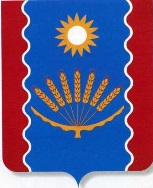 АДМИНИСТРАЦИЯ СЕЛЬСКОГО  ПОСЕЛЕНИЯСЕЙТЯКОВСКИЙ  СЕЛЬСОВЕТМУНИЦИПАЛЬНОГО   РАЙОНАБАЛТАЧЕВСКИЙ  РАЙОНРЕСПУБЛИКИ БАШКОРТОСТАНул. Центральная, д.27, с.Сейтяково, Балтачевский район, Республика Башкортостан, 452984,Тел./факс (347 53) 2-45-70, 2-45-66E-mail: seytijk_uprav@ufamts.ruhttp://www.seytyak.selskisovet.ru/